CARTA DE GRACIABuenos días,Debido a la pandemia causada por el COVID-19 nos vemos en la obligación de aplazar la entrega de nuestro Informe de Progreso 2020 ya que nos resulta imposible entregarla en fecha. Esta situación completamente nueva para todos nos agarró de sorpresa y tuvimos que ir adaptando el ritmo de trabajo a las nuevas circunstancias por ello les rogamos el aplazamiento de noventa días. Nuestra idea es seguir adelante con este apasionante proyecto y entregarlo antes de final de año. Muchas gracias de parte de todo el equipo de TYC LA MATA, SL.Un saludo,JUAN ANTONIO FERNÁNDEZ COALLADIRECTOR EJECUTIVO DE TYC LA MATA S.L.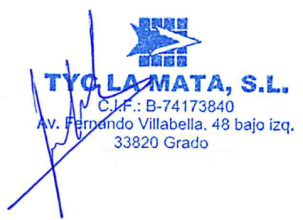 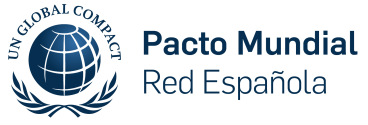 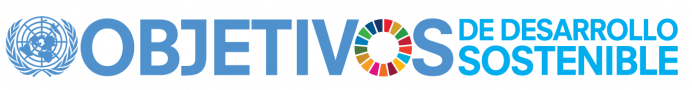 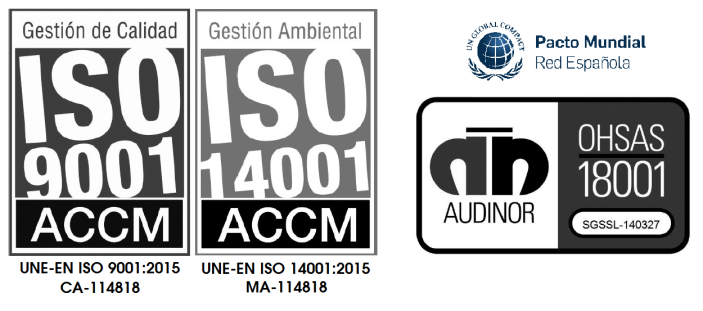 